POKYNY PRO ZPRACOVÁNÍ SEMINÁRNÍCH PRACÍ GYMNÁZIUM VODŇANY1. FORMA A ROZSAH SEMINÁRNÍ PRÁCESeminární práce obsahuje vždy úvodní nečíslované stránky a vlastní práci se stránkami číslovanými + závaznou skladbu kapitol.NEČÍSLOVANÉ STRÁNYSTRANA – Titulní strana (povinně podle jednotného vzoru, viz vzor č. 1)STRANA – Zadání a hodnocení seminární práce (povinně podle jednotného vzoru, viz vzor č. 2); vyplňuje vedoucí práceSTRANA – Anotace (max. 10 řádek) a klíčová slova (max. 10 slov); čeština/angličtinaSTRANA – Prohlášení (povinně podle jednotného vzoru, viz vzor č. 3)STRANA – Poděkování (nepovinné, viz vzor č. 4)STRANA – Obsah (závazné je desetinné číslování kapitol a podkapitol, viz vzor č. 5)ČÍSLOVANÉ STRANY OD ÚVODU DÁLESEMINÁRNÍ PRÁCE OBSAHUJE TYTO POVINNÉ KAPITOLYÚVODSTANOVENÍ HYPOTÉZAKTUÁLNÍ STAV ŘEŠENÉ PROBLEMATIKYVLASTNÍ VÝZKUMNÁ PRÁCEVÝSLEDKY A OVĚŘENÍ HYPOTÉZZÁVĚRPOUŽITÉ ZDROJEPŘÍLOHY (nepovinné)Kapitola začíná vždy na nové stránce. Číslování stran dole, vpravo.ROZSAH SEMINÁRNÍ PRÁCEMinimální rozsah je 10 stran bez příloh (netýká se seminárních prací, jejíž výstupem je vytvoření prezentace/počítačového programu/laboratorní pokus aj.). Maximální rozsah není určen. Součástí práce může být jakákoli příloha názorně doplňující téma seminární práce (např. PowerPoint prezentace aj.); nezapočítávají se do stanoveného rozsahu. Okraje stran 40 mm vlevo a 30 mm vpravo, zarovnání textu do bloku. Druh písma Times New Roman, velikost 12, řádkování 1,5 (názvy kapitol je možné odlišit zpravidla větší velikostí či tučným písmem).Použité zdroje/citace - dle normy ČSN ISO 690 -  je možné provést jedním z následujících způsobů:pomocí kulatých závorek vsunout přímo do textu, např. na konci odstavce napsat: (Burianek, 2004) - v případě tzv. volné citace či (Burianek, 2004, s. 75) - v případě doslovné citace, která je celá uvedena v uvozovkách,jako tzv. „poznámku pod čarou“ dole na stráncedo textu vložit kulaté závorky číslo citace např. (12) či horní index, které budou uvedeny v seznamu citací na konci práce nebo na konci každé kapitoly. Seminární prácí odevzdává žák v elektronické i tištěné verzi (vazbu si žák zajišťuje individuálně, lze využít i služeb kanceláře školy). Žák předá seminární práci ve stanoveném termínu (viz školní řád) vedoucími seminární práce.2. OBSAH SEMINÁRNÍ PRÁCEJednotlivé kapitoly mají následující náplň.ÚVOD – stručné, jasné a srozumitelné  zdůvodnění volby tématu + úvod do řešené problematiky (max. 2 strany)STANOVENÍ HYPOTÉZ – stručná a výstižná formulace výzkumného úkolu (cíle seminární práce)AKTUÁLNÍ STAV ŘEŠENÉ PROBLEMATIKY – prezentace současného stavu řešené problematiky (autor mimo jiné prokazuje schopnost práce s odbornou literaturou)VLASTNÍ VÝZKUMNÁ PRÁCE – autorský přínos k řešené problematiceVÝSLEDKY A OVĚŘENÍ HYPOTÉZ – úplný a přehledný výčet výsledků práce (ověření v úvodu práce stanovených hypotéz = očekávání)ZÁVĚR – shrnutí závěrů a výsledných zjištění a poznatků seminární práce + doporučení pro následnou odbornou práciPOUŽITÉ ZDROJE – abecedně uspořádaný úplný výčet použitých zdrojů. Závazný je poměr tištěných a elektronických zdrojů ve smyslu - elektronické zdroje (internet …) jsou zastoupeny v použitých zdrojích nejvýše jednou třetinou. VZORKnihaMELICHAR, J. STYBLÍK, V. Český jazyk. Praha: SPN, 1991, s. 45. Časopis / sborníkJelínek, Milan. Český jazykový purismus z hlediska funkční teorie spisovného jazyka. In: Sborník prací Filozofické fakulty Brněnské univerzity. Brno: FF MU, 1974/75, str. 49-57. Internethttp://www.gymnaziumvodnany.cz/images/stories/dokumenty/vyuka/kanon.docVZOR č. 1GYMNÁZIUM VODŇANY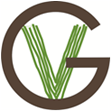 SEMINÁRNÍ PRÁCETÉMAROK          Jan Pondělí                                                                                          Mgr. Jiří ÚterýVEDOUCÍ SEMINÁRNÍ PRÁCE                                                                                          AUTOR SEMINÁRNÍ PRÁCEVZOR č. 2Název seminární práce:Autor seminární práce:Vedoucí seminární práce:Datum odevzdání seminární práce:VZOR č. 3PROHLÁŠENÍProhlašuji, že jsem seminární práci ……………………… vypracoval/a samostatně a použil/a jsem je v této práci uvedené zdroje /dle pokynu pro zpracování seminárních prací gymnázia Vodňany.Ve Vodňanech dne --------------------------------podpis autora práceVZOR č. 4PODĚKOVÁNÍ (nepovinné)Chtěl bych …. rád bych poděkoval ….  za …VZOR č. 3OBSAHÚVOD……………………………………………………………………………….....7xxxxxxxxxxxxxxx……………………………………………………………………...9   2.2.xxxxxxxxxxxxxxxx………………………………………………………………….X   2.3.xxxxxxxxxxxxxxxx……………………………………………………………….…Xxxxxxxxxxxxxxxx……………………………………………………………………..Xxxxxxxxxxxxxxxx……..………………………………………………………………Xxxxxxxxxxxxxxxx……………………………………………………………………..XZÁVĚR……………………………………………………………………………..…XPOUŽITÉ ZDROJE…………………………………………………………………...XHODNOCENÍ  MATURITNÍ SEMINÁRNÍ PRÁCEHODNOCENÍ  MATURITNÍ SEMINÁRNÍ PRÁCEHODNOCENÍ  MATURITNÍ SEMINÁRNÍ PRÁCEHODNOCENÍ  MATURITNÍ SEMINÁRNÍ PRÁCEHODNOCENÍ  MATURITNÍ SEMINÁRNÍ PRÁCEHODNOCENÍ  MATURITNÍ SEMINÁRNÍ PRÁCEHODNOCENÍ  MATURITNÍ SEMINÁRNÍ PRÁCEHODNOCENÍ  MATURITNÍ SEMINÁRNÍ PRÁCEHODNOCENÍ  MATURITNÍ SEMINÁRNÍ PRÁCEJméno a příjmení studentaNázev práceVedoucí prácePředmětKritéria hodnocení práceStupeň hodnoceníStupeň hodnoceníStupeň hodnoceníStupeň hodnoceníStupeň hodnoceníStupeň hodnoceníStupeň hodnoceníStupeň hodnoceníFormální stránka práceFormální stránka práceFormální stránka práceFormální stránka práceFormální stránka práceFormální stránka práceFormální stránka práceFormální stránka práceFormální stránka prácePřehlednost a členění prácePřehlednost a členění prácePřehlednost a členění práceV/NÚroveň jazykového zpracováníÚroveň jazykového zpracováníÚroveň jazykového zpracováníV/NDodržení formálních náležitostí (citační norma, formální úprava)Dodržení formálních náležitostí (citační norma, formální úprava)Dodržení formálních náležitostí (citační norma, formální úprava)V/NObsahová stránka práceObsahová stránka práceObsahová stránka práceObsahová stránka práceObsahová stránka práceObsahová stránka práceObsahová stránka práceObsahová stránka práceObsahová stránka prácePráce s odbornou literaturouPráce s odbornou literaturouPráce s odbornou literaturouV/NFormulace cílů práceFormulace cílů práceFormulace cílů práceV/NMetodika zpracování výzkumné části (cíl, výzkumný problém, druh výzkumu, vzorek, metody)Metodika zpracování výzkumné části (cíl, výzkumný problém, druh výzkumu, vzorek, metody)Metodika zpracování výzkumné části (cíl, výzkumný problém, druh výzkumu, vzorek, metody)V/NAnalýza dat a splnění cílů práceAnalýza dat a splnění cílů práceAnalýza dat a splnění cílů práceV/NInterpretace dat a formulace závěrů práceInterpretace dat a formulace závěrů práceInterpretace dat a formulace závěrů práceV/NOdborný přínos práce a možnost jejího praktického využitíOdborný přínos práce a možnost jejího praktického využitíOdborný přínos práce a možnost jejího praktického využitíV/NSpolupráce s vedoucím práceSpolupráce s vedoucím práceSpolupráce s vedoucím práceV/NOdůvodnění hodnocení práce (silné a slabé stránky práce):Odůvodnění hodnocení práce (silné a slabé stránky práce):Odůvodnění hodnocení práce (silné a slabé stránky práce):Odůvodnění hodnocení práce (silné a slabé stránky práce):Odůvodnění hodnocení práce (silné a slabé stránky práce):Odůvodnění hodnocení práce (silné a slabé stránky práce):Odůvodnění hodnocení práce (silné a slabé stránky práce):Odůvodnění hodnocení práce (silné a slabé stránky práce):Odůvodnění hodnocení práce (silné a slabé stránky práce):Celkové hodnoceníCelkové hodnoceníCelkové hodnoceníV/NDatum: Datum: Podpis:  Podpis:  Podpis:  Podpis:  Podpis:  Podpis:  Podpis:  